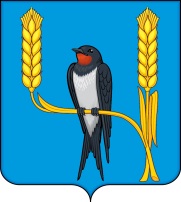 К Р А С Н О Я Р С К И Й  К Р А ЙБ А Л А Х Т И Н С К И Й   Р А Й О НЧИСТОПОЛЬСКИЙ СЕЛЬСКИЙ СОВЕТ ДЕПУТАТОВРЕШЕНИЕот 25.06.2021                                п.Чистое Поле                     	 	         №7-24рОб утверждении Порядка определения территории, части территории Чистопольского сельсовета, предназначенной для реализации инициативных проектовВ соответствии со статьей 26.1 Федерального закона от 06.10.2003             №131-ФЗ «Об общих принципах организации местного самоуправления», статьей 21 Устава сельского поселения Чистопольский сельсовет Балахтинского муниципального района Красноярского края, Чистопольский сельский Совет депутатов Балахтинского района Красноярского края, РЕШИЛ:Порядок определения территории, части территории Чистопольского сельсовета, предназначенной для реализации инициативных проектов согласно приложению.Ответственность за исполнение настоящего Решения возложить на главу сельсовета Аниканова Виктора Алексеевича.3. 2. Настоящее Решение вступает в силу в день, следующий за днём его официального опубликования в газете «Чистопольские Вести» и подлежит размещению в сети Интернет на официальном сайте администрации Чистопольского сельсовета http://chistoepole.admonline.ru/.Председатель Чистопольского сельскогоСовета депутатов                                                                    С.В. ВладимироваГлава сельсовета                                                                           В.А. Аниканов    Приложение к решению Чистопольского сельского Совета депутатов Балахтинского района Красноярского края от 25.06.2021   №7-24рПОРЯДОКопределения территории или части территории Чистопольского сельсовета, предназначенной для реализации инициативных проектов1.Общие положения1.1. Настоящий порядок устанавливает процедуру определения территории или части территории Чистопольского сельсовета (далее – территория), на которой могут реализовываться инициативные проекты.1.2. Для целей настоящего Порядка инициативный проект - проект, внесенный в администрацию Чистопольского сельсовета, посредством которого обеспечивается реализация мероприятий, имеющих приоритетное значение для жителей Чистопольского сельсовета или его части по решению вопросов местного значения или иных вопросов, право решения которых предоставлено органам местного самоуправления Чистопольского сельсовета (далее – инициативный проект);1.3. Территория, на которой могут реализовываться инициативные проекты, устанавливается постановлением администрации Чистопольского сельсовета.1.4. С заявлением об определении территории, части территории, на которой может реализовываться инициативный проект, вправе обратиться инициаторы проекта:1) инициативная группа численностью не менее десяти граждан, достигших шестнадцатилетнего возраста и проживающих на территории Чистопольского сельсовета;2) органы территориального общественного самоуправления;3) товарищества собственников жилья.1.5. Инициативные проекты могут реализовываться в границах Чистопольского сельсовета в пределах следующих территорий проживания граждан:1) в границах территорий территориального общественного самоуправления;2) группы жилых домов;3) жилого микрорайона;4) сельского населенного пункта, не являющегося поселением;5) иных территорий проживания граждан.2. Порядок внесения и рассмотрения заявления об определении территории, на которой может реализовываться инициативный проект2.1. Для установления территории, на которой будут реализовываться инициативные проекты, инициатор проекта обращается в администрацию Чистопольского сельсовета с заявлением об определении территории, на которой планирует реализовывать инициативный проект с описанием ее границ.2.2. Заявление об определении территории, на которой планируется реализовывать инициативный проект, подписывается инициаторами проекта.В случае если инициатором проекта является инициативная группа, заявление подписывается всеми членами инициативной группы, с указанием фамилий, имен, отчеств, контактных телефонов. 2.3. К заявлению инициатор проекта прилагает следующие документы:1) краткое описание инициативного проекта;2) копию протокола собрания инициативной группы о принятии решения о внесении в администрацию Чистопольского сельсовета инициативного проекта и определении территории, на которой предлагается его реализация.2.4. Администрация Чистопольского сельсовета в течение 15 календарный дней со дня поступления заявления принимает решение:1) об определении границ территории, на которой планируется реализовывать инициативный проект;2) об отказе в определении границ территории, на которой планируется реализовывать инициативный проект.2.5. Решение об отказе в определении границ территории, на которой предлагается реализовывать инициативный проект, принимается в следующих случаях:1) территория выходит за пределы территории Чистопольского сельсовета;2) запрашиваемая территория закреплена в установленном порядке за иными пользователями или находится в собственности;3) в границах запрашиваемой территории реализуется иной инициативный проект;4) виды разрешенного использования земельного участка на запрашиваемой территории не соответствует целям инициативного проекта;5) реализация инициативного проекта на запрашиваемой территории противоречит нормам действующего законодательства. 2.6. О принятом решении инициатору проекта сообщается в письменном виде с обоснованием (в случае отказа) принятого решения.2.7. При установлении случаев, указанных в части 2.5. настоящего Порядка, Администрация Чистопольского сельсовета вправе предложить инициаторам проекта иную территорию для реализации инициативного проекта.2.8. Отказ в определении запрашиваемой для реализации инициативного проекта территории, не является препятствием к повторному представлению документов для определения указанной территории, при условии устранения препятствий, послуживших основанием для принятия администрацией Чистопольского сельсовета соответствующего решения.3. Заключительные положения3.1. Решение администрации Чистопольского сельсовета об отказе в определении территории, на которой планируется реализовывать инициативный проект, может быть обжаловано в установленном законодательством порядке.